Week 25food chainThe transfer of food energy in a sequence of living things. 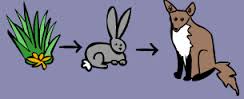 herbivoreA consumer that eats only plants or other producers.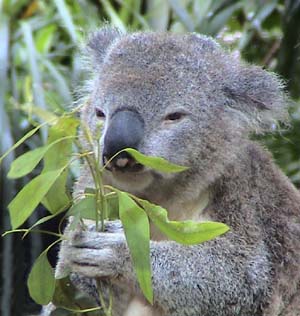 carnivoreA consumer that eats only other animals.  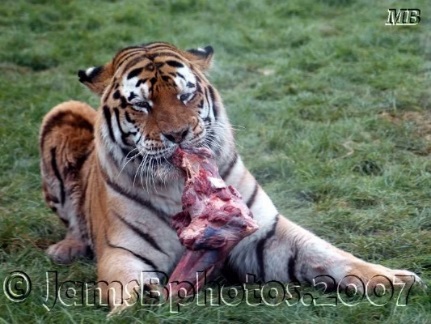 omnivoreA consumer that eats both plants and other animals.  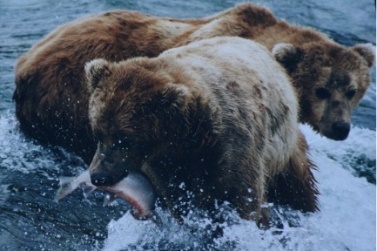 predatorAn animal that hunts other animals.  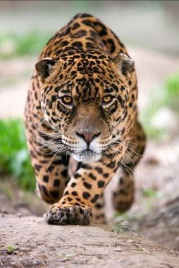 preyAnimals that are eaten. 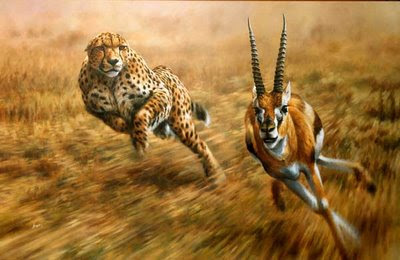 food webA diagram that shows the relationships among different food chains in an ecosystem.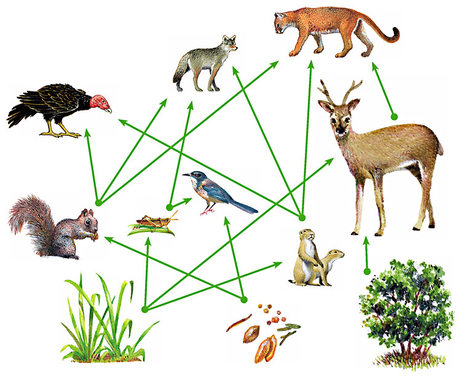 scavengerEats dead animals and plants. 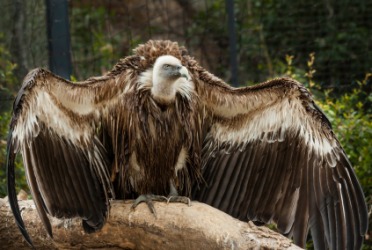 ecosystemA system, or a group of elements, formed by a community of organisms with their environment.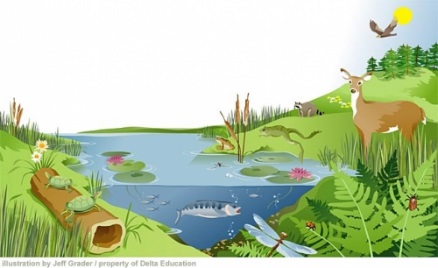 populationThe body of inhabitants of a place.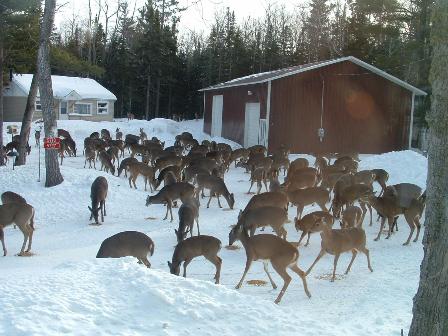 